		Kraków, dnia   25  czerwca 2019 r.ZATWIERDZAM……………………..WKA.1110.23.2019OGŁOSZENIE O NABORZE KIEROWCÓW nr 1/2019Komendant Szkoły Aspirantów Państwowej Straży Pożarnej w Krakowie ogłasza nabór do służby przygotowawczejna stanowisko STAŻYSTA w Wydziale Techniczno-Poligonowym   Główne  obowiązki na stanowisku, na które prowadzony jest nabór:Kierowanie pojazdami i obsługa sprzętu  oraz urządzeń specjalistycznych w zakresie kwalifikacji C, C+E, D. Utrzymywanie sprzętu silnikowego i przydzielonych pojazdów w pełnej sprawności technicznej, wykonywanie bieżących napraw i konserwacji sprzętu oraz innych prac warsztatowych wg poleceń przełożonych. Znajomość parametrów technicznych oraz możliwości taktycznych sprzętu i środków będących na wyposażeniu jednostki. Prowadzenie niezbędnej dokumentacji pojazdów samochodowych i sprzętu silnikowego. Obsługa zbiorników przenośnych w zakresie napełniania gazami sprężonymi.Wykonywanie awaryjnych napraw sprzętu ratowniczo-gaśniczego.Udział w szkoleniach i doskonaleniu zawodowym organizowanym w czasie służby 
i poza służbą. Przestrzeganie obowiązujących przepisów, regulaminów i ustalonych zasad w służbie, 
w tym również w zakresie BHP.9) Podnoszenie kwalifikacji zawodowych i specjalistycznych. Wymagania konieczne stawiane kandydatom:       Kandydaci do służby w Państwowej Straży Pożarnej spełnić muszą, stosownie do postanowień art. 28 i art. 34 ust. 4 i 5 ustawy z dnia 24 sierpnia 1991 r. o Państwowej Straży Pożarnej (Dz. U. z 2018 r., poz. 1313 ze zm.) następujące kryteria podstawowe: 1) posiadać obywatelstwo polskie, 2) korzystać z pełni praw publicznych, 3) posiadać co najmniej wykształcenie średnie lub średnie branżowe, 4) być nie karanym za przestępstwo lub przestępstwo skarbowe, 5) legitymować się bardzo dobrym stanem zdrowia, tj. zdolnością fizyczną i psychiczną,     konieczną do pełnienia służby w Państwowej Straży Pożarnej (weryfikacja w dalszym       etapie naboru do służby potwierdzona orzeczeniem Rejonowej Komisji Lekarskiej MSWiA 
    o przydatności do służby w PSP), 6) posiadać uregulowany stosunek do służby wojskowej - dotyczy kandydatów objętych     ewidencją wojskową. Preferencje:1)  prawo jazdy kat. C; 2)  prawo jazdy kat. C+E;3) prawo jazdy kat. D Wymagane dokumenty i oświadczenia:podanie o przyjęcie do służby w Państwowej Straży Pożarnej skierowane do Komendanta Szkoły Aspirantów PSP w Krakowie – podpisane własnoręcznie; życiorys (powinien zawierać: imię i nazwisko, datę urodzenia, dane kontaktowe, wykształcenie, kwalifikacje zawodowe, przebieg dotychczasowego zatrudnienia) –  podpisany własnoręcznie  (zał. 1 do niniejszego ogłoszenia - druk do pobrania);podpisane oświadczenie o spełnieniu wymogów ustawowych stawianych kandydatom oraz oświadczenie o zapoznaniu się z zasadami naboru określonymi w ogłoszeniu 
o naborze (zał. 2 do niniejszego ogłoszenia - druk do pobrania);Termin i miejsce składania dokumentówWymagane dokumenty aplikacyjne (tj. podanie o przyjęcie do służby, życiorys, oświadczenie o spełnieniu wymogów ustawowych) należy składać w zamkniętych kopertach podpisanych imieniem i nazwiskiem 
z dopiskiem „NABÓR DO SŁUŻBY-OGŁOSZENIE nr 1/2019”, osobiście w sekretariacie tut. Szkoły (w dni powszednie od poniedziałku do piątku, w godzinach od 730 do 1530) lub listownie – na adres: Szkoła Aspirantów Państwowej Straży Pożarnej w Krakowie, os Zgody 18, 31 – 951 Kraków w terminie do 8 lipca 2019 r. włącznie (liczy się data złożenia dokumentów do sekretariatu lub data stempla pocztowego). Dokumenty aplikacyjne składane po terminie nie będą brane pod uwagę.UWAGA:Wymienione oświadczenie i składane dokumenty muszą zostać opatrzone własnoręcznym podpisem kandydata do służby. W przypadku braku wymaganych dokumentów wraz z niezbędnymi datami oraz podpisami oferta zostanie odrzucona.Po złożeniu przez kandydata dokumentów, komisja nadaje kandydatowi numer identyfikacyjny. Celem uzyskania informacji o nadanym numerze identyfikacyjnym, kandydaci winni skontaktować się z Wydziałem Organizacyjno-Kadrowym w dniu 
17 lub 18  lipca 2019 roku pod numerem telefonu 12/6819761. Nieodebrane dokumentów osób niezakwalifikowanych do kolejnego etapu w terminie 7 dni od ogłoszenia wyników spowoduje ich zniszczenie.Nabór do służby jest otwarty i konkurencyjny. Składa się z następujących etatów:Etap 1 –    ocena złożonych dokumentów (podanie o przyjęcie do służby w PSP, życiorys,                  oświadczenie o spełnieniu kryteriów ustawowych stawianych kandydatom oraz                  oświadczenie o zapoznaniu się z zasadami naboru określonymi w ogłoszeniu 
                 o naborze); Etap 2 –    test sprawności fizycznej; Etap 3 –    ocena pozostałych dokumentów kandydatów zakwalifikowanych do rozmowy                               kwalifikacyjnej;Etap 4 -    rozmowa kwalifikacyjna;Etap 5 –    ustalenie zdolności fizycznej i psychicznej do pełnienia służby w Państwowej                                    Straży Pożarnej przez Komisję Lekarska MSWiAPostępowanie kwalifikacyjne wobec kandydata kończy się z chwilą uzyskania przez kandydata negatywnego wyniku z któregokolwiek z etapów postępowania kwalifikacyjnego lub nieprzystąpienia przez kandydata do któregokolwiek z etapów postępowania kwalifikacyjnego, wymienionych w niniejszym ogłoszeniu (art. 28 ust. 10 ustawy o PSP).Zgodnie z § 8 rozporządzenia Ministra Spraw Wewnętrznych i Administracji 
z dnia 29 marca 2018 r. w sprawie postepowania kwalifikacyjnego o przyjęcie do służby 
w Państwowej Straży Pożarnej (Dz. U. z 2018 r. poz. 672) przed rozpoczęciem każdego 
z etapów postępowania kwalifikacyjnego, o których mowa w art. 28 ust. 5 pkt. 2 i 3 oraz ust. 7 ustawy z dnia 24 sierpnia 1991 r. o Państwowej Straży Pożarnej:kandydat okazuje dokument potwierdzający jego tożsamość,komisja zapoznaje kandydata z celem, zakresem i sposobem przeprowadzenia danego etapu postępowania oraz sposobem jego oceniania.ETAPY   NABORUEtap 1 – ocena złożonych dokumentów - polega na  sprawdzeniu ich kompletności oraz spełnieniu wymogów koniecznych stawianych kandydatom określonych w ogłoszeniu. Złożenie przez kandydata dokumentów niekompletnych lub niespełnienie przez niego wymogów określonych w ogłoszeniu jest równoznaczne z uzyskaniem negatywnego wyniku w postępowaniu kwalifikacyjnym. O dopuszczeniu kandydata do kolejnego etapu postępowania komisja kwalifikacyjna informuje kandydatów podając termin i miejsce przeprowadzenia kolejnego etapu postępowania poprzez zamieszczenie stosownej informacji na stronie internetowej www.sapsp.pl (zakładka służba i praca).Etap 2 – ocena sprawności fizycznej kandydata do służby - kandydat zakwalifikowany do 2 etapu postępowania, tj. testu sprawności fizycznej przedkłada najpóźniej w dniu rozpoczęcia testu:zaświadczenie lekarskie o braku przeciwwskazań zdrowotnych do wykonywania ćwicz\eń fizycznych, dopuszczające kandydata do udziału w teście sprawności fizycznej (próba wydolnościowa Beep test, podciąganie na drążku, bieg po kopercie) oraz sprawdzianie lęku wysokości wystawione nie wcześniej niż 30 dni przed dniem przystąpienia do takich testów (zał. nr 3 do niniejszego ogłoszenia),zaświadczenie o zaliczeniu testu sprawności fizycznej (wynik testu sprawności fizycznej pozostaje ważny przez okres 6 miesięcy liczony od dnia jego zakończenia) - osoby, które zaliczyły test sprawności fizycznej w naborach do służby przygotowawczej w innych jednostkach organizacyjnych |PSP.Test sprawności fizycznej dla kandydatów (mężczyzn i kobiet) obejmuje:1) podciąganie się na drążku;2) bieg po kopercie; 3) próbę wydolnościową. Test sprawności fizycznej uznaje się za zaliczony w przypadku zaliczenia każdej 
z trzech prób oraz osiągnięcia wyniku końcowego: – dla mężczyzn co najmniej 55 punktów, -   dla kobiet co najmniej 45 punktów.W przypadku gdy liczba kandydatów, którzy zaliczyli test sprawności fizycznej, jest mniejsza od liczby stanowisk, na które jest prowadzony nabór, obniża się minimalny do osiągnięcia wynik końcowy testu sprawności fizycznej do: - 38 punktów – dla mężczyzn,               - 30 punktów – dla kobiet. Tabela punktowa została podana w załączniku nr 4 do niniejszego ogłoszenia. W przypadku dostarczenia ważnego zaświadczenia potwierdzającego zaliczenie testu  sprawności fizycznej, wydanego przez inną jednostkę organizacyjną PSP, test sprawności fizycznej uznaje się za zaliczony.Szczegółowy opis sposobu przeprowadzenia poszczególnych prób testu sprawności fizycznej, określono w załączniku Nr 4 do niniejszego ogłoszenia o naborze.Brak ważnego dokumentu stwierdzającego tożsamość spowoduje wykluczenie 
z dalszego postępowania kwalifikacyjnego.Etap 3 – ocena dokumentów - dotyczących posiadanego wykształcenia 
i kwalifikacji, określenia związanej z tym liczby punktów za poszczególne uprawnienia oraz ocenie spełnienia wymagań określonych w ogłoszeniu.Kandydat zakwalifikowany do rozmowy kwalifikacyjnej w terminie do 24.07.2019 r. do godz. 15.30 zobowiązany jest dostarczyć do siedziby Szkoły Aspirantów PSP 
w Krakowie os. Zgody 18 następujące dokumenty:kserokopie świadectw pracy lub służby z poprzednich miejsc pracy lub służby, o ile wcześniej kandydat pozostawał w stosunku pracy lub służby,kopie dokumentów potwierdzających posiadane wykształcenie, wyszkolenie lub posiadane umiejętności (obustronna kopia dokumentów),zaświadczenie o udziale w działaniach ratowniczo-gaśniczych lub ćwiczeniach organizowanych przez jednostki organizacyjne Państwowej  Straży Pożarnej, o ile kandydat jest członkiem ochotniczej straży pożarnej.Na wszystkich składanych kopiach dokumentów należy umieścić następującą adnotację:„Potwierdzam za zgodność z oryginałem” – data i własnoręczny podpis.Złożenie przez kandydata dokumentów niekompletnych lub niespełniających wymogów określonych w ogłoszeniu jest równoznaczne z uzyskaniem negatywnego wyniku 
z postępowania kwalifikacyjnego. System punktowy stosowany do oceny preferencji z tytułu posiadanego przez kandydatów do służby w Państwowej Straży Pożarnej wykształcenia, wyszkolenia lub posiadanych umiejętności:System punktowy stosowany do oceny preferencji z tytułu posiadanego przez kandydatów do służby w Państwowej Straży Pożarnej wykształcenia, wyszkolenia lub posiadanych umiejętności:Sposób liczenia punktów:za kwalifikacje wymienione w punktach 1-3 przyznaje się punkty jedynie z jednego tytułu, 
z wyższą wartością punktową,za kwalifikacje wymienione w pkt. 5-6 przyznaje się punkty jedynie z jednego tytułu, 
z wyższą wartością punktową;za kwalifikacje wymienione w pkt. 7-10 przyznaje się punkty jedynie z jednego tytułu, 
z wyższą wartością punktową;za kwalifikacje wymienione w pkt. 7-10 przyznaje się punkty jedynie w przypadku potwierdzenia przez właściwego dla działalności ochotniczej straży pożarnej komendanta powiatowego (miejskiego) Państwowej Straży Pożarnej aktywnego członkostwa przez udokumentowany udział w co najmniej dwóch zdarzeniach – w działaniach ratowniczo-gaśniczych lub ćwiczeniach organizowanych przez jednostkę organizacyjną Państwowej Straży Pożarnej (w okresie jednego roku poprzedzającego datę publikacji ogłoszenia);w przypadku posiadania przez kandydata kwalifikacji wymienionych w pkt. 13-15 punkty sumuje się, z zastrzeżeniem że nie można łączyć pkt. 13 i 14*Wyjaśnienie użytych skrótów: SP – szkolenie podstawowe strażaków-ratowników ochotniczej straży pożarnej;RT – szkolenie z zakresu ratownictwa technicznego dla strażaków-ratowników ochotniczej straży pożarnej;RW – szkolenie strażaków-ratowników ochotniczej straży pożarnej z zakresu działań przeciwpowodziowych oraz ratownictwa na wodach.Maksymalna ilość punktów możliwych do uzyskania za posiadane wykształcenie,  wyszkolenie lub posiadane umiejętności wynosi 60 punktów.Etap 4 – rozmowa kwalifikacyjna z członkami Komisji Rekrutacyjnej do służby przygotowawczej, w trakcie której ocenie podlega w szczególności:autoprezentacja, w której kandydat przedstawia swoje słabe i mocne strony, motywację do podjęcia służby w Państwowej Straży Pożarnej oraz postawę społeczną;umiejętność przekazywania, odbierania i rozumienia informacji oraz jasnego i wyrazistego formułowania wypowiedzi;wiedza na temat funkcjonowania ochrony przeciwpożarowej;szczególne zainteresowania i dotychczasowe osiągnięcia kandydata.Każdy z członków komisji, po przeprowadzeniu rozmowy kwalifikacyjnej, odrębnie ocenia kandydata. Maksymalna liczba punktów możliwa do przyznania przez członka komisji za każdy z elementów wymienionych powyżej wynosi 10. Liczbę punktów uzyskanych w trakcie rozmowy kwalifikacyjnej ustala się na podstawie średniej arytmetycznej liczby punktów przyznanych przez członków komisji z dokładnością do jednego miejsca po przecinku.  Pozytywny wynik z rozmowy kwalifikacyjnej osiąga kandydat, który uzyska co najmniej 16  punktów w sposób określony powyżej. Etap 5 – ustalenie zdolności fizycznej i psychicznej do pełnienia służby w Państwowej Straży Pożarnej. Kandydaci, którzy uzyskają największą liczbę punktów, z uwzględnieniem liczby stanowisk, na które prowadzony jest nabór do służby w Państwowej Straży Pożarnej, zostaną skierowani do komisji lekarskiej podległej ministrowi właściwemu do spraw wewnętrznych w celu orzeczenia zdolności fizycznej i psychicznej do pełnienia służby w Państwowej Straży Pożarnej.  W przypadku, gdy Komisja Lekarska MSWiA orzeknie, że kandydat jest niezdolny do służby w Państwowej Straży Pożarnej, na badania lekarskie kierowany jest kolejny kandydat z najwyższą liczbą uzyskanych punktów.  Kandydatów zakwalifikowanych do 5 etapu postępowania zobowiązuje się do niezwłocznego podania w formie oświadczenia do Wydziału Organizacyjno-Kadrowego Szkoły Aspirantów Państwowej Straży Pożarnej w Krakowie następujących danych: imiona rodziców, data i miejsce urodzenia, numer PESEL, adres zamieszkania.Postępowanie kwalifikacyjne kończy się zatwierdzeniem przez kierownika jednostki organizacyjnej Państwowej Straży Pożarnej listy kandydatów do przyjęcia do służby 
w Państwowej Straży Pożarnej.HARMONOGRAM PRZEBIEGU PROCESU NABORU:Etap 1:- do dnia 8 lipca 2019 r. – składanie wymaganych dokumentów przez zainteresowanych;- do dnia 12 lipca 2019 r. – analiza złożonej przez kandydatów dokumentacji osobowej;- do dnia 15 lipca 2019 r. do godz. 15.30 – ogłoszenie wyników 1 etapu. Etap 2:- 22 lipca 2019 r. – próba wydolnościowa „Beep test”, podciąganie na drążku,                                                           bieg po kopercie, - do dnia 23 lipca 2019 r.– ogłoszenie wyników 2 etapu. Etap 3:- do 24 lipca 2019 r. – składanie wymaganych dokumentów przez kandydatów                                       zakwalifikowanych do rozmowy kwalifikacyjnej, - do 25 lipca 2019 r. – ocena złożonej dokumentacji,Etap 4:- 29 lipca 2019 r.– rozmowa kwalifikacyjna.- do dnia 30 lipca 2019 r.– ogłoszenie wyników 4 etapu. Etap 5:- sierpień 2019 r. – ustalenie zdolności fizycznej i psychicznej do pełnienia służby 
   w Państwowej Straży Pożarnej. UWAGATerminy etapów podane w powyższym harmonogramie mogą ulec zmianie. Każda zmiana terminu zostanie podana do wiadomości na stronie internetowej: www.sapsp.pl (zakładka służba i praca).Komisja kwalifikacyjna nada każdemu z kandydatów numer identyfikacyjny, pod którym będzie następowała publikacja wyników poszczególnych etapów postepowania kwalifikacyjnego. Po złożeniu przez kandydata dokumentów, komisja nadaje kandydatowi numer identyfikacyjny. Celem uzyskania informacji o nadanym numerze identyfikacyjnym, kandydaci winni skontaktować się z Wydziałem Organizacyjno-Kadrowym w dniu 17 lub 18  lipca 2019 roku pod numerem telefonu 12/6819761. Wyniki poszczególnych etapów postępowania oraz terminy ich przeprowadzenia będą zamieszczane na stronie internetowej www.sapsp.pl (zakładka służba i praca). Informacja końcowa o wyniku zakończonego postępowania kwalifikacyjnego zostanie zamieszczona na stronie internetowej Szkoły: www.sapsp.pl oraz w Biuletynie Informacji Publicznej Szkoły Aspirantów Państwowej Straży Pożarnej w Krakowie.Nieobecność na którymkolwiek etapie postepowania wiąże się z wykluczeniem kandydata z dalszego postepowania kwalifikacyjnego.Dokumentacja złożona przez kandydatów niezakwalifikowanych do służby zostanie zniszczona po zakończonym postepowaniu rekrutacyjnym.Szkoła Aspirantów PSP w Krakowie nie ponosi odpowiedzialności odszkodowawczej za ewentualne wypadki podczas przeprowadzania poszczególnych etatów procesu rekrutacji.Podczas testów sprawności fizycznej kandydatów obowiązuje strój sportowy.Załącznik Nr 1 do ogłoszenia o naborzeŻYCIORYSI. INFORMACJE  OSOBOWEII. WYKSZTAŁCENIEIII. KWALIFIKACJE  ZAWODOWEIV.  PRZEBIEG  PRACY  ZAWODOWEJ      Podane przeze mnie dane są zgodne z prawdą............................................................./miejscowość, data i podpis/Załącznik Nr 2 do ogłoszenia o naborze….………..…………., dnia. …………....2019 r.OŚWIADCZENIEJa, niżej podpisany/a ……………………………………………………………………………urodzony/a   …………….……………  		     (data urodzenia)		        Świadomy/a odpowiedzialności karnej wynikającej z art. 233 §1 Kodeksu karnego przewidującego karę pozbawienia wolności od 6 miesięcy do lat 8 za składanie fałszywych zeznań oświadczam:że posiadam obywatelstwo polskie, korzystam z pełni praw publicznych, nie byłem/am karany/a za przestępstwo i przestępstwo skarbowe, posiadam co najmniej średnie wykształcenie lub średnie branżowe oraz posiadam uregulowany stosunek do służby wojskowej (dotyczy kandydatów objętych ewidencją wojskową).Jednocześnie oświadczam, że zapoznałem/am się z zasadami naboru określonymi
w ogłoszeniu o naborze na stanowisko stażysta w służbie przygotowawczej (docelowo starszy instruktor) w Szkole Aspirantów PSP w Krakowie.…………………………………                                                                                                                                                  (czytelny podpis)Załącznik Nr 3 do ogłoszenia o naborze................................, dnia ……………………..2019 r.………………………………….(pieczęć zakładu służby zdrowia)ZAŚWIADCZENIEZaświadcza się, że Pan/Pani …………………………..…………………………..…………….                                                                          (imię i nazwisko)urodzony/a …………………………….                                   (data urodzenia)                                         Jest zdolny/zdolna do udziału w:teście sprawności fizycznej (próba wydolnościowa Beep test, podciąganie się na drążku, bieg po kopercie),sprawdzianie braku lęku wysokości (akrofobia) tj. asekurowane wejście na drabinę ustawioną pod kątem 75 na wysokość 20 m.,Zaświadczenie wydaje się w celu przedłożenia w Szkole Aspirantów Państwowej Straży Pożarnej w Krakowie dla potrzeb prowadzonej rekrutacji do służby.        ……….……………………..                (pieczątka i podpis lekarza)Załącznik nr 4 do ogłoszenia o naborzeSPOSÓB PRZEPROWADZANIA TESTU SPRAWNOŚCI FIZYCZNEJWymagania ogólnePróby sprawnościowe testu sprawności fizycznej przeprowadza się w ubiorze i obuwiu sportowym w pomieszczeniu zamkniętym o utwardzonej nawierzchni. Strażak do każdej 
z prób podchodzi tylko raz. Wyjątek stanowi awaria sprzętu, urządzeń pomiarowych lub zewnętrzne zakłócenie próby.1. Podciąganie się na drążkuDrążek jest umieszczony na wysokości doskocznej, pozwalającej na swobodny zwis ciała, bez dotykania podłoża. W przypadku braku możliwości doskoczenia do drążka, kandydat ma prawo do uzyskania pomocy osób przeprowadzających test sprawności fizycznej.Kandydat zajmuje pozycję w zwisie na drążku (nachwytem lub podchwytem) o ramionach wyprostowanych w stawach łokciowych. Na komendę "start" podciąga się, tak aby broda znalazła się powyżej drążka i wraca do pozycji wyjściowej, następnie ponawia ćwiczenie. Oceniający głośno podaje liczbę zaliczonych podciągnięć.Jeżeli kandydat nie wykona ćwiczenia zgodnie z opisem, np. nie podciągnie się na drążku do wymaganej pozycji lub nie wróci do zwisu na drążku o ramionach wyprostowanych w stawach łokciowych, oceniający powtarza ostatnią liczbę prawidłowo zaliczonych podciągnięć.Podczas wykonywania ćwiczenia jest dozwolona praca tułowia i nóg.Wynikiem końcowym jest liczba prawidłowo zaliczonych podciągnięć.2. Bieg po kopercieKonkurencja jest przeprowadzana na polu prostokąta o wymiarach 3 × 5 m, na którym w wyznaczonych miejscach (naklejone z taśmy o szerokości 5 cm krzyże mają wymiary 20 × 20 cm) ustawia się tyczki o wysokości 160-180 cm - podstawa tyczki w całości musi zakrywać naklejony krzyż (sposób rozmieszczenia tyczek przedstawia rysunek).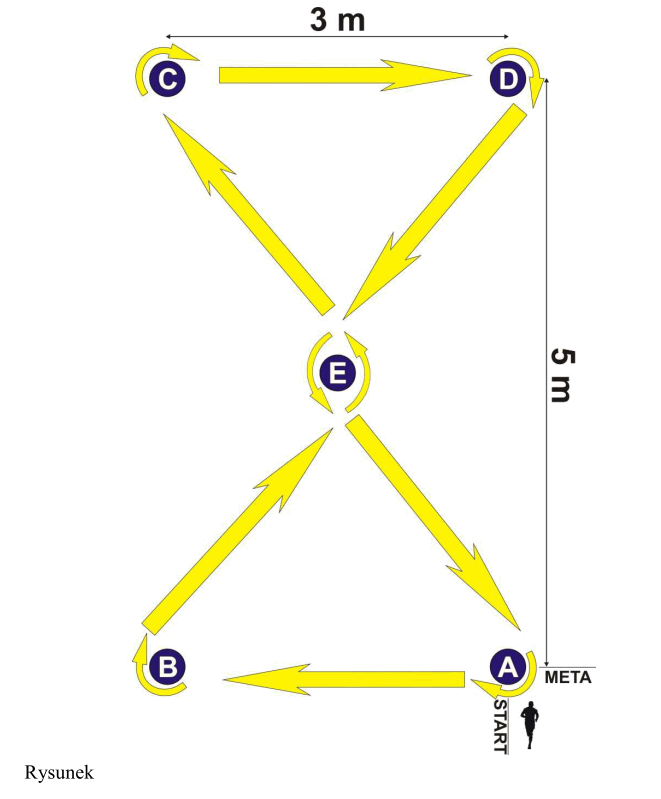 Sposób przeprowadzenia konkurencji: kandydat na komendę "na miejsca" podchodzi do linii startu i zajmuje pozycję startową. Na komendę "start" rozpoczyna bieg zgodnie z oznaczonym na rysunku kierunkiem (A-B-E-C-D-E-A), omijając tyczki od strony zewnętrznej. Ćwiczący pokonuje trasę trzykrotnie. Podczas wykonywania próby obowiązuje całkowity zakaz chwytania i przytrzymywania stojących tyczek. W przypadku przewrócenia lub przesunięcia tyczki z punktu jej ustawienia, kandydat musi ją ustawić na wcześniej zajmowanym miejscu i dopiero kontynuować bieg. W przypadku nieustawienia tyczki na wcześniej zajmowanym miejscu i kontynuowaniu biegu, ćwiczącemu przerywa się próbę i uznaje się ją jako niezaliczoną. Kandydat może popełnić 1 falstart, kolejny go dyskwalifikuje. Wynikiem końcowym jest czas pokonania ćwiczenia, z dokładnością do 0,01 sekundy. SPOSÓB PRZEPROWADZENIA PRÓBY WYDOLNOŚCIOWEJWymagania ogólnePróbę wydolnościową przeprowadza się w ubiorze i obuwiu sportowym w pomieszczeniu zamkniętym o utwardzonej nawierzchni. Kandydat do każdej z prób podchodzi tylko raz. Wyjątek stanowi awaria sprzętu, urządzeń pomiarowych lub zewnętrzne zakłócenie próby.Opis próby wydolnościowejPróba wydolnościowa (Beep test) polega na bieganiu między dwoma znacznikami (liniami), oddalonymi od siebie o 20 metrów w określonym, stale rosnącym tempie. Szerokość toru wynosi 1,5 m. Tempo nadaje sygnał dźwiękowy, podczas trwania którego kandydat musi znajdować się poza wyznaczoną linią dwiema nogami. Jeżeli ćwiczący dotrze do linii przed sygnałem, powinien zatrzymać się za nią i ruszyć do kolejnego odcinka po usłyszeniu sygnału.Koniec testu następuje w momencie, gdy kandydat dwukrotnie nie przebiegnie kolejnych 20 metrów w wyznaczonym czasie lub dwukrotnie pod rząd wystartuje do kolejnych odcinków przed sygnałem.Ostateczny wynik to liczba rozpoczętego poziomu oraz liczba pełnych przebiegniętych 20-metrówek na tym poziomie (np. 10 - 9), gdzie 10 oznacza poziom, a 9 - numer 20-metrowego odcinka.Indywidualne wyniki kandydata, uzyskane w poszczególnych próbach, są przeliczane na punkty przypisane do konkretnego wyniku według tabeli. Wynik końcowy oblicza się na podstawie średniej arytmetycznej uzyskanych punktów.TABELA PUNKTOWA(przeliczenie uzyskanych wyników na punkty)Uwaga: na stronie internetowej Komendy Głównej PSP pod adresem: www.straz.gov.pl/sport/Testy_sprawnosci_fizycznej są udostępnione filmy instruktażowe przebiegu i wykonania próby wydolnościowej (beep test) oraz prób sprawnościowych.	Warunkiem zaliczenia testu sprawnościowego jest przystąpienie kandydata do każdej konkurencji i jej zaliczenie. Niezaliczenie jednej z konkurencji eliminuje kandydata z dalszego postępowania kwalifikacyjnego.INFORMACJAo ochronie danych osobowych w związku z naborem na stanowisko stażysta w służbie przygotowawczej (docelowo starszy instruktor) w Szkole Aspirantów PSP w KrakowieZgodnie z art. 13 ust. 1 i 2 rozporządzenia Parlamentu Europejskiego i Rady (UE) 2016/679 z dnia 27 kwietnia 2016 r. w sprawie ochrony osób fizycznych w związku 
z przetwarzaniem danych osobowych i w sprawie swobodnego przepływu takich danych oraz uchylenia dyrektywy 95/46/WE (zwanego dalej „RODO”) informujemy, że:Administratorem przetwarzającym Pani/Pana dane osobowe jest Komendant Szkoły Aspirantów Państwowej Straży Pożarnej w Krakowie (31-951 Kraków os. Zgody 18, tel. 12 6819700, e-mail: szkola@sapsp.pl).W Szkole Aspirantów Państwowej Straży Pożarnej w Krakowie wyznaczony został Inspektor Ochrony Danych (e-mail: szkola@sapsp.pl).Podane przez Panią/Pana dane osobowe będą przetwarzane w celu prowadzenia obecnego naboru do służby. Inne dane będą przetwarzane na podstawie zgody, która może zostać odwołana w dowolnym czasie.Odbiorcami Pani/Pana danych osobowych będą wyłącznie te podmioty, którym dane mogą być przekazywane na gruncie obowiązujących przepisów prawa.Pani/Pana dane osobowe nie będą przekazywane do państwa trzeciego lub organizacji międzynarodowej.Pani/Pana dane osobowe będą przechowywane przez minimalny okres wynikający 
z wymogów związanych z naborem. W terminie 7 dni od dnia ogłoszenia wyników, istnieje możliwość odbioru dokumentów przez osoby których one dotyczą. W przypadku nieodebrania dokumentów, po wymienionym terminie zostaną one zniszczone. Przysługuje Pani/Panu prawo w zakresie swoich danych osobowych:dostępu oraz otrzymania ich kopii,sprostowania (poprawiania),organizacja przetwarzania,usuwania danych,wniesienia skargi Urzędu Ochrony Danych Osobowych (00-193 Warszawa, ul. Stawki 2, tel. 22 531 03 00, e-mail: kancelaria@giodo.gov.pl) jeżeli uzna Pani/Pan, że przetwarzanie narusza przepisy ochrony danych osobowych.Podanie przez Panią/Pana danych osobowych wyszczególnionych w ogłoszeniu o naborze jest wymogiem ustawowym, niezbędnym do udziału przez Panią/Pana w naborze do służby. Odmowa podania danych obligatoryjnych spowoduje nie objęcie Pani/Pana procesem naboru.Przetwarzanie podanych przez Panią/Pana danych osobowych nie będzie podlegało zautomatyzowanemu podejmowaniu decyzji, w tym profilowaniu, o którym mowa 
w art. 22 ust. 1 i 4 RODO.Liczba etatów/wymiar etatu2 / 1Stanowisko proponowanestażysta w służbie przygotowawczejStanowisko docelowe (etatowe)starszy instruktorSystem służbycodziennyMiejsce pełnienia służbySzkoła Aspirantów Państwowej Straży Pożarnej w Krakowielp.kwalifikacje i uprawnieniailość punktów1.szkolenie podstawowe w zawodzie strażak202.posiadanie tytułu zawodowego technik pożarnictwa253.posiadanie tytułu zawodowego inżynier pożarnictwa304.posiadanie tytułu zawodowego inżynier w specjalności inżynieria bezpieczeństwa pożarowego, uzyskanego w Szkole Głównej Służby Pożarniczej155.uzyskanie kwalifikacji ratownika, o których mowa w art. 13 ustawy z dnia 
8.09.2006 r. o Państwowym Ratownictwie Medycznym (Dz.U. z 2017 r. poz. 2195 oraz z 2018 r. poz. 650)56.uprawnienia do wykonywania zawodu ratownika medycznego o których mowa         w art. 10 ustawy z dnia 8.09.2006 r. o Państwowym Ratownictwie Medycznym (Dz.U. z 2013 r. poz. 757 ze zm.)157.wyszkolenie pożarnicze w ochotniczej straży pożarnej – ukończone SP*58.wyszkolenie pożarnicze w ochotniczej straży pożarnej – ukończone SP+RT*109.wyszkolenie pożarnicze w ochotniczej straży pożarnej – ukończone SP+RT+RW*1510.wyszkolenie pożarnicze w ochotniczej straży pożarnej – ukończone SP 
wg programu z 17.11.2015 r.1511.ukończone liceum ogólnokształcące lub technikum w klasie, w której były nauczane przedmioty dotyczące funkcjonowania ochrony przeciwpożarowej, dla których zostały opracowane w szkole programy nauczania włączone do szkolnego zestawu programów nauczania512.wykształcenie wyższe, z tytułem zawodowym inżynier lub magister inżynier, o kierunku przydatnym w Państwowej Straży Pożarnej na danym stanowisku w codziennym rozkładzie czasu służby      1513.prawo jazdy kat. C514.prawo jazdy kat. C+E1015.prawo jazdy kat. D516.inne kwalifikacje lub uprawnienia wymagane na danym stanowisku:- kwalifikacje (nadane przez UDT) do obsługi urządzeń transportu bliskiego -    podesty ruchome przejezdne: samojezdne montowane na pojeździe – 3 pkt.- uprawnienia (nadane przez UDT) do obsługi urządzeń transportu bliskiego 
  żurawie przenośne - 3 pkt.- uprawnienia (nadane przez UDT)do napełniania zbiorników przenośnych 
 w zakresie: gazy sprężone (powietrze) – butle (w aparatach oddechowych)  – 3 pkt.     - patent żeglarski stermotorzysty – 3 pkt.  - patent żeglarski sternika motorowodnego – 3 pkt. - uprawnienia pedagogiczne – 3 pkt. w sumie do 1517.Za zatrudnienie powyższej 12 miesięcy w służbie cywilnej lub na stanowisku pomocniczym lub stanowisku obsługi w jednostce organizacyjnej Państwowej Straży Pożarnej, przy realizacji zadań zbliżonych do zadań na stanowisku, na które jest prowadzony nabór15Imię i NazwiskoData urodzeniaDane kontaktoweNazwa (szkoły, uczelni i/lub studiów podyplomowych, specjalność, tytuł naukowy/zawodowy)Nazwa kursu, data ukończeniaLp.Nazwa zakładu pracyStanowisko Okres zatrudnieniaLiczba odcinków1 odc.2 odc.3 odc.4 odc.5 odc.6 odc.7 odc.8 odc.9 odc.10 odc.11 odc.12 odc.Czas odcinka (s)PoziomPrzebiegnięty dystans (m)Przebiegnięty dystans (m)Przebiegnięty dystans (m)Przebiegnięty dystans (m)Przebiegnięty dystans (m)Przebiegnięty dystans (m)Przebiegnięty dystans (m)Przebiegnięty dystans (m)Przebiegnięty dystans (m)Przebiegnięty dystans (m)Przebiegnięty dystans (m)Przebiegnięty dystans (m)Czas odcinka (s)1204060801001201409,021601802002202402602803008,033203403603804004204404607,544805005205405605806006206407,256606807007207407607808008206,86840860880900920940960980100010206,5710401060108011001120114011601180120012206,28124012601280130013201340136013801400142014406,09146014801500152015401560158016001620164016605,710168017001720174017601780180018201840186018805,5111900192019401960198020002020204020602080210021205,31221402160218022002220xxxxxxx5,1LICZBA PUNKTÓWPodciąganie się na drążku
(liczba powtórzeń)Bieg po kopercie
(czas w sekundach)Beep test
(poziom - liczba odcinków)752622,0012 - 5742522,0512 - 4732422,1012 - 3722322,1512 - 2712222,2012 - 1702122,2511 - 12692022,3011 - 11681922,3511 - 10671822,4011 - 9661722,4511 - 8651622,5011 - 76422,5511 - 6631522,6011 - 56222,6511 - 4611422,7011 - 36022,7511 - 25922,8011 - 1581322,8510 - 115722,9010 - 105622,9510 - 9551223,0010 - 85423,0510 - 75323,1010 - 65223,1510 - 55123,2010 - 4501123,2510 - 34923,3010 - 24823,3510 - 14723,409 - 114623,459 - 10451023,509 - 94423,609 - 84323,709 - 74223,809 - 64123,909 - 540924,009 - 43924,109 - 33824,209 - 23724,309 - 13624,408 - 1135824,508 - 103424,608 - 93324,708 - 83224,808 - 73124,908 - 630725,008 - 52925,108 - 42825,208 - 32725,308 - 22625,408 - 125625,507 - 102425,607 - 92325,707 - 82225,807 - 72125,907 - 620526,007 - 51926,107 - 41826,207 - 31726,307 - 21626,407 - 115426,506 - 101426,606 - 91326,706 - 81226,806 - 71126,906 - 610327,006 - 5927,106 - 4827,206 - 3727,306 - 2627,406 - 15227,505 - 9427,605 - 8327,705 - 7227,805 - 61127,905 - 5